AMAÇ: Kırılan ve kaybolan ilaçlar hakkında düzenleme yapmak. Kurum zararını önlemek ve ilaçların güvenli bir şekilde kullanımı sağlamak. 1. KAPSAM: Prof. Dr. Aziz Sancar İlçe  Devlet Hastanesi özellikli birimlerde (acil, ameliyathane, yoğun bakım, doğumhane vb), servis ve eczanede ilaçların kırılması ve kaybolması durumunda yapılacak işlemleri kapsar. 2. SORUMLULAR Hastane Yönetimi Eczacı ve eczane personeli Özellikli birim sorumlusu (yoğun bakım sorumlusu, ameliyathane sorumlusu vb) ve çalışanları Servis sorumlusu ve çalışanları Hekim, Hemşire ve diğer tüm sağlık personelleri 4. KISALTMALAR 4.1- HBYS: Hastane Bilgi Yönetimi Sistemi 4.2- ÇKYS: Çekirdek Kaynak Yönetim Sistemi 5. UYGULAMALAR 5.1- İlacın Eczanede Kırılması ve Kaybolması Durumunda Yapılacak İşlemler Eczanede bulunan ilaçların kırılması veya kaybolması durumunda ‘İLAÇ KIRILMA ve KAYIP OLAY FORMU’ doldurularak Eczacı/Eczane Sorumlusu tarafından imzalanır. İmzalanan forma istinaden HBYS üzerinden Kullanılamaz Hale Gelme/Yok Olma çıkış türü seçilerek ilacın kayıtlardan düşmesi sağlanır. Kayıttan Düşme Teklif ve Onay Tutanağı hazırlanır ve imzalar tamamlandıktan sonra muhasebeleşmesi için gerekli işlemler yapılır. 5.2- İlacın Taşınması Sırasında veya Servislerde Kırılması ve Kaybolması Durumunda Yapılacaklar Taşınma sırasında veya servislerde ilaçların kırılması veya kaybolması durumunda ‘İLAÇ KIRILMA ve KAYIP OLAY FORMU’ iki nüsha olarak doldurularak Servis Sorumlu Hemşiresi, Servis Doktoru tarafından imzalanarak bir nüshası eczaneye gönderilir. İmzalanan forma istinaden HBYS üzerinden kırılan/kaybolan ilaçların çıkışı işlemi servis veya özellikli birim tarafından yapılır.5.3- Çevre ve Çalışan Sağlığına Zararlı Olabilecek İlaçların Kırılması Durumunda Yapılacak İşlemler Kırıldığı ve bulaştığı durumlarda çevre ve insan sağlığına zarar verebilecek sitotoksik vb. ilaçlar belirlenir. Bu ilaçların kırılması halinde en uygun temizleme ve imha basamaklarıtespit edilip, hastane çalışanlarına toksik etki oluşturması önlenecek şekilde ortamdan uzaklaştırılması sağlanır. 6. EKLER : 1- İLAÇ KIRILMA ve KAYIP FORMU 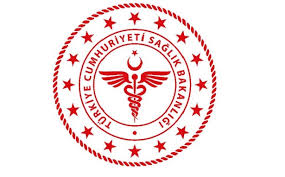                SAVUR PROF. DR. AZİZ SANCAR İLÇE DEVLET HASTANESİİLAÇLARIN KIRILMASI VE KAYBOLMASI DURUMUNDA YAPILACAKLARLA İLGİLİ  TALİMAT               SAVUR PROF. DR. AZİZ SANCAR İLÇE DEVLET HASTANESİİLAÇLARIN KIRILMASI VE KAYBOLMASI DURUMUNDA YAPILACAKLARLA İLGİLİ  TALİMAT               SAVUR PROF. DR. AZİZ SANCAR İLÇE DEVLET HASTANESİİLAÇLARIN KIRILMASI VE KAYBOLMASI DURUMUNDA YAPILACAKLARLA İLGİLİ  TALİMAT               SAVUR PROF. DR. AZİZ SANCAR İLÇE DEVLET HASTANESİİLAÇLARIN KIRILMASI VE KAYBOLMASI DURUMUNDA YAPILACAKLARLA İLGİLİ  TALİMAT               SAVUR PROF. DR. AZİZ SANCAR İLÇE DEVLET HASTANESİİLAÇLARIN KIRILMASI VE KAYBOLMASI DURUMUNDA YAPILACAKLARLA İLGİLİ  TALİMAT               SAVUR PROF. DR. AZİZ SANCAR İLÇE DEVLET HASTANESİİLAÇLARIN KIRILMASI VE KAYBOLMASI DURUMUNDA YAPILACAKLARLA İLGİLİ  TALİMAT               SAVUR PROF. DR. AZİZ SANCAR İLÇE DEVLET HASTANESİİLAÇLARIN KIRILMASI VE KAYBOLMASI DURUMUNDA YAPILACAKLARLA İLGİLİ  TALİMAT               SAVUR PROF. DR. AZİZ SANCAR İLÇE DEVLET HASTANESİİLAÇLARIN KIRILMASI VE KAYBOLMASI DURUMUNDA YAPILACAKLARLA İLGİLİ  TALİMAT KODUİY.TL.18YAYIN TARİHİ27.05.2019REVİZYON TARİHİ 03.01.2022REVİZYON NO01SAYFA SAYISI 03HAZIRLAYANKONTROL EDENONAYLAYANKalite Yönetim Direktörüİdari ve Mali İşler Müdür V.BaşhekimTürkan GELENVeysel ŞAŞMAZOğuz ÇELİK